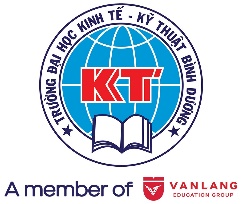 I. THÔNG TIN CÁ NHÂNHọ và tên: 	 Giới tính: 	 Nam	 NữNgày sinh: ___/___/_____; Nơi sinh: 	Số CCCD (hoặc CMND): 	Ngày cấp:  ___/___/_____; Nơi cấp: 	Dân tộc: 	; Tôn giáo: 	Đối tượng ưu tiên (nếu có): 	II. THÔNG TIN ĐẦU VÀO NGOẠI NGỮThí sinh thuộc diện:	Thi ngoại ngữ	Miễn thi ngoại ngữIII. THÔNG TIN NƠI LÀM VIỆCTên đơn vị công tác:	Bộ phận công tác (phòng, ban,…): 	Chức vụ, nghề nghiệp:	IV. THÔNG TIN VỀ HỌC TẬP BẬC ĐẠI HỌCTrường tốt nghiệp Đại học: 	Hình thức đào tạo Đại học (chính quy, tại chức, chuyên tu, từ xa…): 	Ngành tốt nghiệp Đại học: 		Năm tốt nghiệp Đại học: 		Xếp loại tốt nghiệp đại học: 	Chứng chỉ bổ sung kiến thức (nếu có): 	Đăng ký dự tuyển trình độ Thạc sĩ chuyên ngành: 	Địa chỉ liên lạc: 	Điện thoại: 	; Email: 	BỘ GIÁO DỤC VÀ ĐÀO TẠOTRƯỜNG ĐẠI HỌC KINH TẾ - KỸ THUẬT BÌNH DƯƠNGCỘNG HÒA XÃ HỘI CHỦ NGHĨA VIỆT NAMĐộc lập – Tự do – Hạnh phúcPHIẾU ĐĂNG KÝ DỰ TUYỂN TRÌNH ĐỘ THẠC SĨBình Dương, ngày … tháng … năm 20….Người đăng ký(Ký và ghi rõ họ tên)